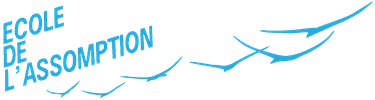 32 rue Lord Kitchener76600 Le Havre02 35 43 60 68dir.ec.assomption.lehavre@srec-hn.com 																	                   Le Havre, le 31 août 2021,Objet : Organisation de l’école à partir du 2 septembre 2021Madame, Monsieur,	Le protocole sanitaire en vigueur l’an dernier a été décliné en 4 niveaux (4 couleurs : vert, jaune, orange, rouge) correspondant à 4 scénarios possibles, selon le taux d’incidence et le nombre de cas déclarés de COVID19 sur le territoire.	« Le principe est celui d’un accueil de tous les élèves, à tous les niveaux et sur l’ensemble du temps scolaire ». Cependant, des règles de sécurité sanitaires sont mises en place afin d’assurer au maximum la sécurité de tous.Distanciation physique et limitation du brassage des élèves :	La distanciation physique sera respectée entre les élèves de niveaux différents, afin de limiter le brassage des enfants. Elle sera observée pendant tous les temps hors classe : garderie du matin, récréations, pause méridienne, garderie et étude du soir.Gestes barrières :Les gestes barrières seront rappelés très régulièrement ; le lavage fréquent des mains maintenu.Port du masque :	Tous les adultes présents dans l’établissement continueront à porter un masque en intérieur. Les enfants des classes élémentaires (CP, CE1, CE2, CM1, CM2, ULIS) devront également en porter un, dans les espaces clos.	En maternelle, les enfants ne porteront pas de masque.	Vous fournirez à votre enfant des masques jetables ou lavables. Les demi-pensionnaires apporteront un masque de rechange pour l’après-midi dans un sachet plastique.Ventilation des locaux :	Nous allons poursuivre une ventilation régulière des salles de classes et autres locaux, avant la classe, aux récréations, pendant la pause méridienne et en fin de journée.Nettoyage et désinfection des locaux et matériels :	L’école a fait l’objet d’un nettoyage complet avant la reprise.	Dès la rentrée, un nettoyage-désinfection des sols et des grandes surfaces (bureaux, chaises) continuera à être réalisé une fois par jour. Les points de contact (poignées de portes, interrupteurs…), les toilettes, les lavabos, seront désinfectés plusieurs fois par jour.	La désinfection du matériel collectif de l’école (ballons, cerceaux par exemple) se poursuivra, après utilisation. Dans chaque classe, le matériel commun sera désinfecté après manipulation ou isolé 24 heures avant réutilisation.Chaque élève doit avoir son matériel. Les échanges ne sont pas possibles.Restauration scolaire :	La restauration scolaire se poursuit avec des menus semblables à ceux servis habituellement  (les plats chauds sont conservés).	Davantage de services de cantine seront effectués afin de diminuer le nombre d’élèves présents en même temps dans le réfectoire, selon le principe du non-brassage des groupes.Rôle des parents :	Les parents doivent continuer à prendre la température de leur enfant avant le départ pour l’école. Ils s’engagent à ne pas l’y conduire en cas de fièvre (38°C ou plus) ou en cas d’apparition de symptômes évoquant la Covid19 chez l’élève ou dans sa famille.	De même, les élèves testés positifs au SarsCov2, ou dont un membre du foyer a été testé positivement, ou encore identifiés comme contact à risque, ne doivent pas se rendre à l’école. Ils en informent immédiatement l’établissement.	Les personnels de l’école s’appliqueront les mêmes règles.	L’ensemble de ces mesures sanitaires entraîne des modifications d’organisation. Cependant, le périscolaire est maintenu intégralement. Accès à l’établissement :Les entrées et sorties seront échelonnées. Elles auront lieu par 4 issues possibles, afin d’éviter les attroupements :- 32 rue Lord Kitchener.- 30 rue Lord Kitchener.- 23 rue Galliéni.- 31 bis rue Jules Lecesne.Particularité de l’issue donnant au 31 bis rue Jules Lecesne :	Pour l’entrée et la sortie, les parents attendront sur le trottoir (ne pas entrer dans le passage, un adulte prendra en charge les enfants).Particularité des parents de TPS/PS, PS/MS et MS/GS :	Les parents de ces classes conduiront leur enfant à l’enseignante, en respectant le nombre de 6 personnes maximum dans la salle de sieste ou le couloir du 30 rue Lord Kitchener. Ils porteront un masque et se désinfecteront les mains à l’entrée (gel hydroalcoolique à disposition). Ils respecteront la distanciation physique d’au moins un mètre.Autres parents :	Les autres parents n’entreront plus dans l’école, sauf nécessité de se rendre au secrétariat (le contact par téléphone ou par mail est à privilégier).HORAIRES :Garderie du matin : Entre 7h45 et 8h15Entrée au 32 rue Lord Kitchener.Arrivée du matin :Entre 8h20 et 8h30 : Entrée des TPS/PS au 32 rue Lord Kitchener qui seront conduits dans leur classe par leurs parents.                                      Entrée des GS au 32 rue Lord Kitchener qui se rendront seuls directement dans leur classe.                                      Entrée des CP, CP/CE1, CE1, ULIS au 32 rue Lord Kitchener qui se rendront seuls dans la cour.                                      Entrée des PS/MS au 30 rue Lord Kitchener qui seront conduits dans leur classe par leurs parents.Entre 8h30 et 8h40 : Entrée des CE2, CE2/CM1, CM1/CM2, CM2 au 32 rue Lord Kitchener qui se rendront seuls dans la cour.                                      Entrée des MS/GS au 30 rue Lord Kitchener qui seront conduits dans leur classe par leurs parents.Sortie du matin :Entre 11h30 et 11h40 : Sortie des TPS/PS, PS/MS, MS/GS au 30 rue Lord Kitchener.				Les GS sortent au 32 rue Lord KitchenerEntre 11h45 et 11h50 : Sortie des CP, CP/CE1, CE1, CE2, CE2/CM1, CM1/CM2, CM2 et ULIS au 32 rue Lord Kitchener.Entrée de l’après-midi :Entre 13h15 et 13h30 : Entrée de tous les élèves au 32 rue Lord Kitchener.Sortie de l’après-midi :A 16h30 : Sortie des TPS/PS, GS, CP, ULIS au 32 rue Lord Kitchener.                  Sortie des PS/MS au 30 rue Lord Kitchener.                  Sortie des CP/CE1 rue Galliéni.                  Sortie des CE1 rue Jules Lecesne.A 16h40 : Sortie des CE2, rue Jules Lecesne     Sortie des CM2 au 32 rue Lord Kitchener.                  Sortie des MS/GS au 30 rue Lord Kitchener.                  Sortie des CM1/CM2 rue Galliéni.                  Sortie des CE2/CM1 rue Jules Lecesne.DISPOSITIONS PARTICULIERES POUR LE MATIN DU 2 SEPTEMBRE	Exceptionnellement, les parents pourront entrer dans l’école le jour de la rentrée, en portant un masque.Pour éviter un trop grand nombre de personnes dans la cour au même moment, les entrées seront échelonnées :A 8h30 : CM2 et ULIS au 32 rue Lord KitchenerA 8h40 : CE2 et CM1 au 32 rue Lord KitchenerA 8h45 : PS/MS au 30 rue Lord KitchenerA 8h 50 : CE1 et CP au 32 rue Lord KitchenerA 9h : 	   MS/GS au 30 rue Lord Kitchener	   GS  au 32 rue Lord KitchenerA 9h10 : CP au 32 rue Lord KitchenerA 9h15 : TPS/PS au 32 rue Lord KitchenerHORAIRES DE SORTIE EXCEPTIONNELS des 2 et 3 septembre :A 16h10 : Sortie des TPS/PS, GS au 32 rue Lord Kitchener.                  Sortie des PS/MS, MS/GS au 30 rue Lord Kitchener.A 16h20 : Sortie des CP au 32 rue Lord Kitchener.                  Sortie des CP/CE1 rue Galliéni.                  Sortie des CE1 rue Jules Lecesne.A 16h30 : Sortie des CM2, ULIS au 32 rue Lord Kitchener.                  Sortie des CM1/CM2 rue Galliéni.                  Sortie des CE2, CE2/CM1 rue Jules Lecesne.Garderie et étude du soir :	Les enfants non-récupérés à la sortie de l’après-midi (16h30 ou 16h40) resteront en garderie ou en étude du soir. Comme d’habitude, ces services ne seront facturés qu’à partir de 17h.	Les sorties se feront à 16h55, 17h25 et 17h55. En dehors de ces horaires, il ne sera pas possible de venir chercher les enfants.	Vous trouverez en fin de courrier un questionnaire que tous les parents doivent remplir (y compris ceux dont les enfants ne vont ni en garderie, ni en étude) afin de nous indiquer à quelle heure vous viendrez chaque jour récupérer votre enfant. Merci de privilégier la régularité pour simplifier une organisation déjà complexe. 	Vous donnerez à votre enfant le coupon ci-dessous complété jeudi 2 septembre impérativement.	Je vous remercie par avance pour votre compréhension et votre aide afin que tout se déroule au mieux pour vos enfants.									Bien cordialement,									Isabelle QUEVALCOUPON A COMPLETER POUR JEUDI 2 SEPTEMBRE(à transmettre à l’enseignant de votre enfant)Mon enfant …………………………………………………………en classe de……………………………………………quittera l’école en fin d’après-midi à : (cocher la case qui correspond)LundiMardiJeudiVendredi16h20 ou 16h30(selon la classe)16h5517h2517h55